Week 4:  April 27-May 1Character Strong:  Forgiveness and Honesty (still being developed)https://curriculum.characterstrong.com/ver_secondary-videos-with-questions-week-4/Virtual Assembly, week 4:https://curriculum.characterstrong.com/ver_virtual_assembly_respect/Student Character Workouts - 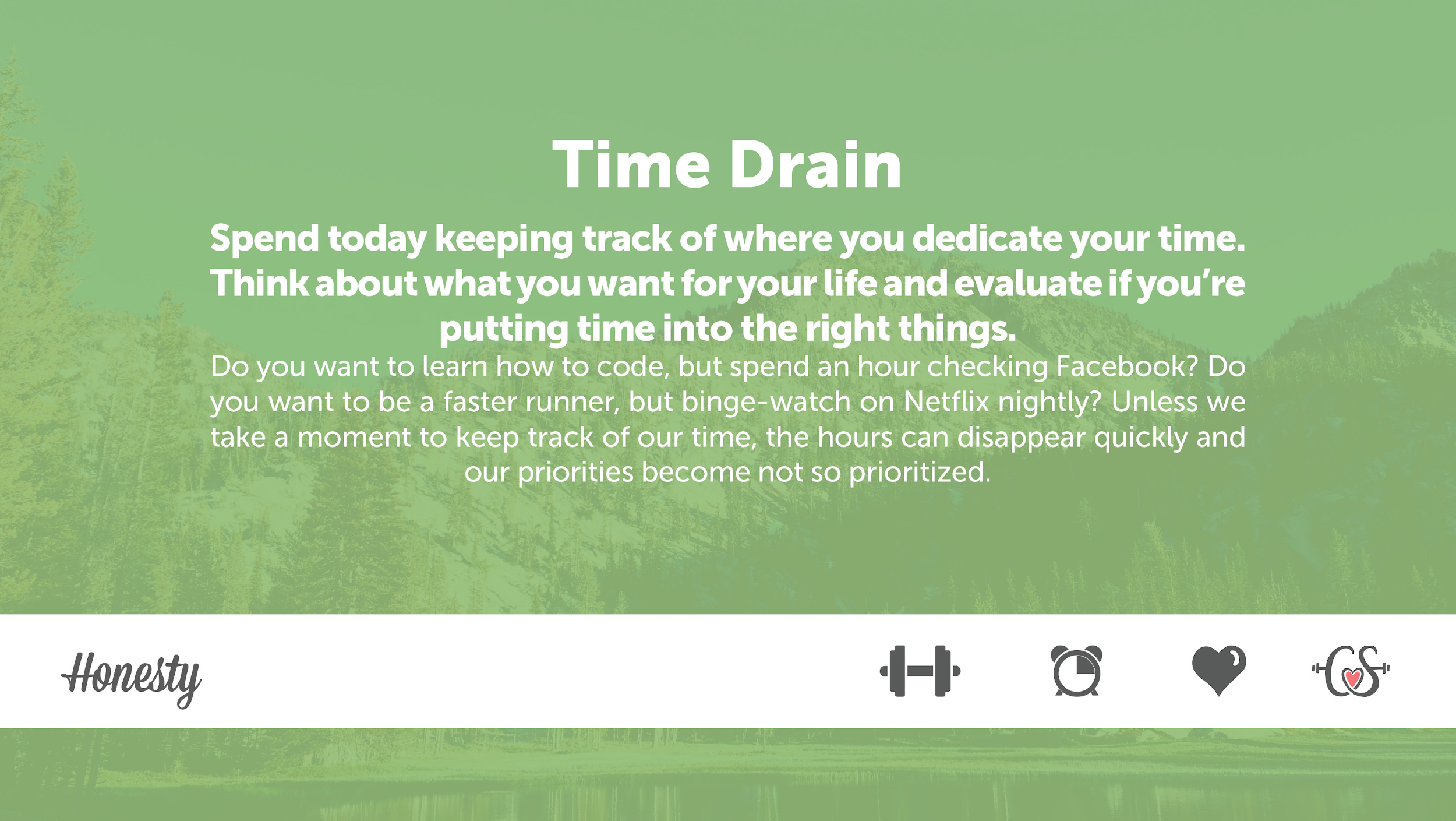  Were you surprised by where the majority of your time was spent? Why or why not?Did where you spend your time align with your life goals? Why or why not?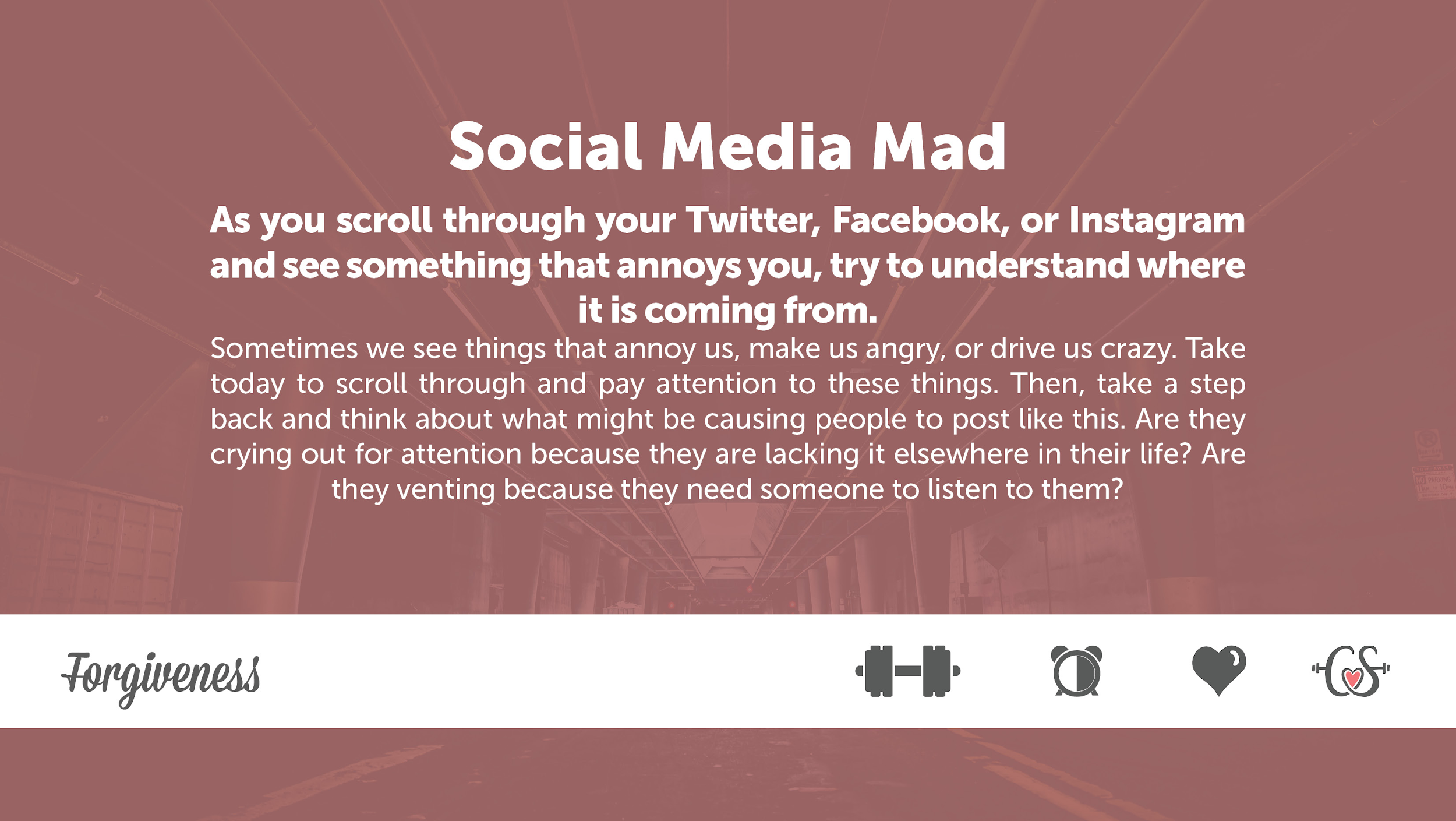  Did pausing provide you a new perspective?What was the most challenging part of this dare? Why?Family Character Workouts - 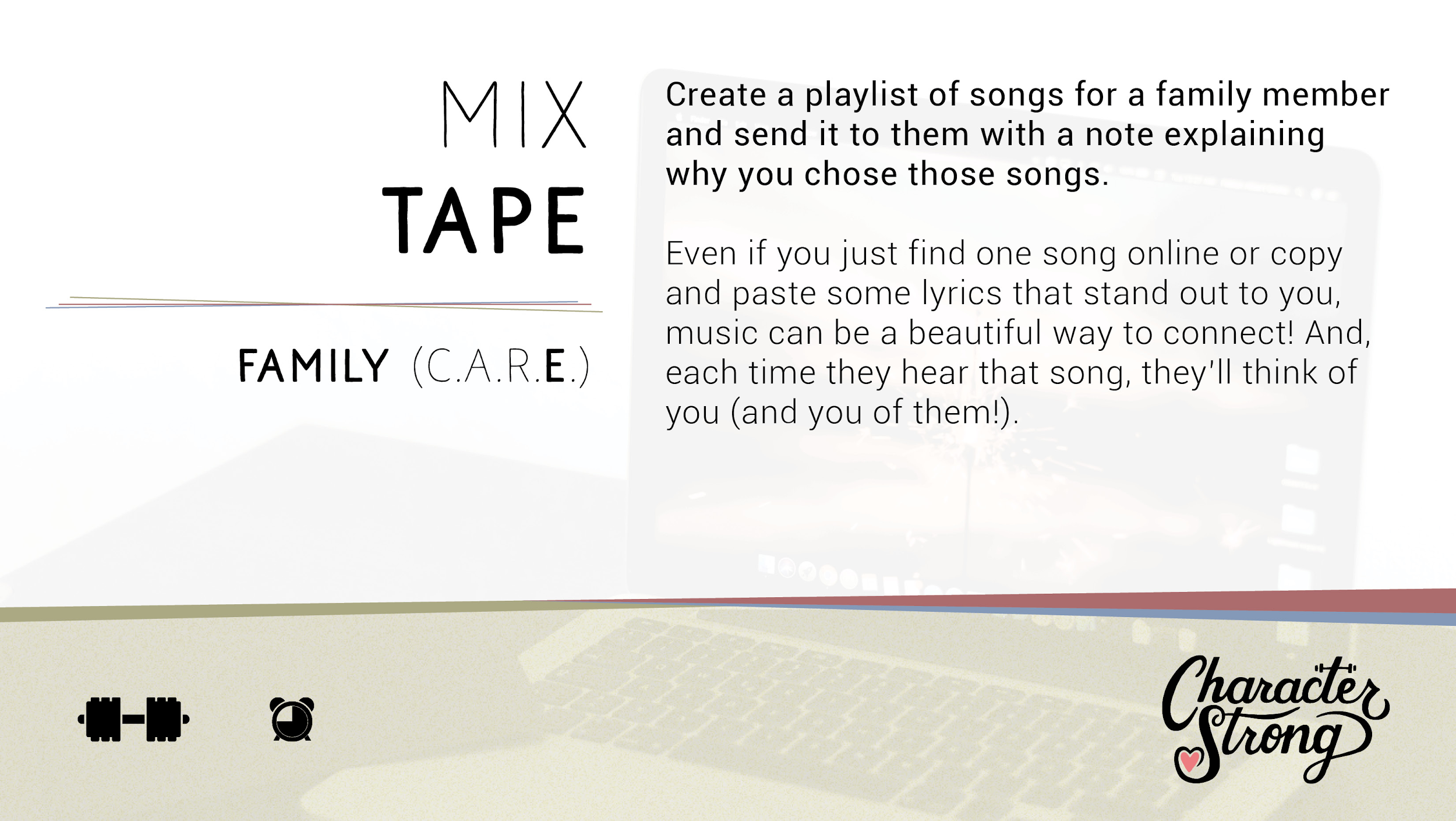 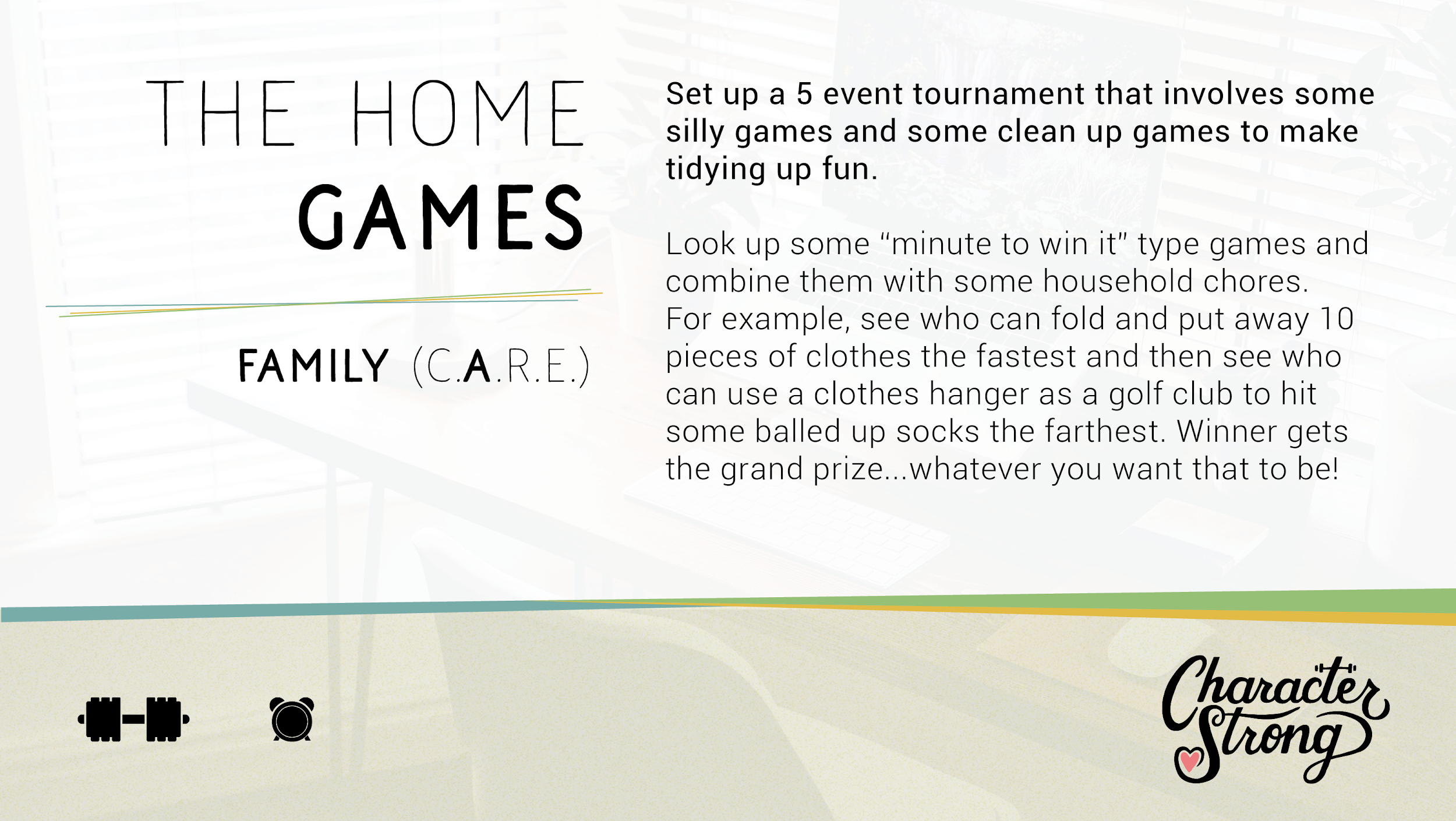 RESOURCES:Kindness Journal:  https://characterstrong.lpages.co/educator-resources-landing-kindness-journal/?inf_contact_key=b501df6d2d573e9e22d46ab5ec4d9db7680f8914173f9191b1c0223e68310bb1 Character Strong YouTube:Access to all Character Strong videosCharacterStrongCharacter Strong FaceBookCharacterStrong - HomeCharacter Strong InstagramFollow Character Strong on Instagram: CharacterStrong 💓💪🏽 (@characterstrong)Post your Kindness JournalsView how others are using Character Strong to expand their social emotional knowledge and skills